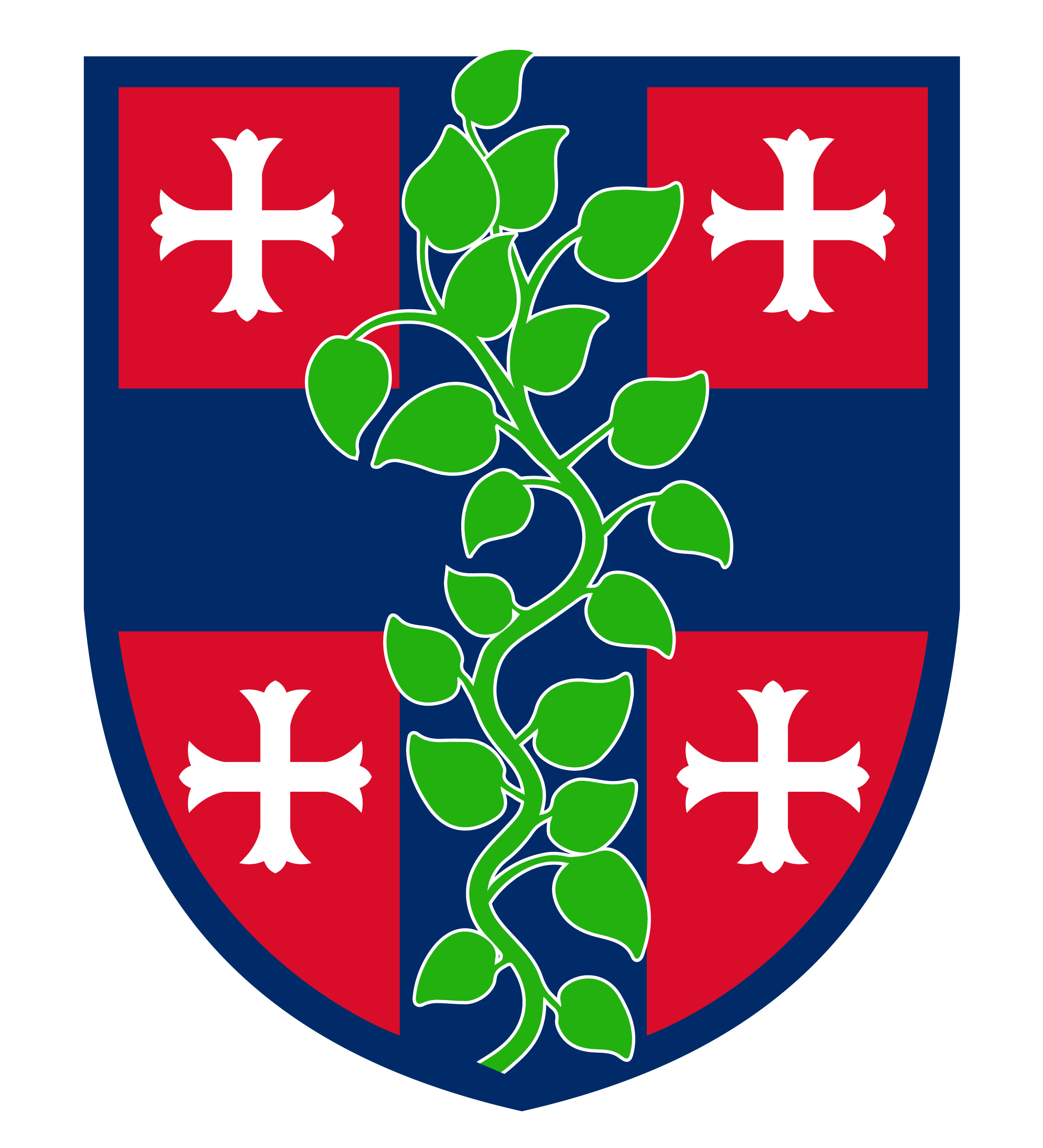 Remarriage Application - Request for Bishop’s ConsentCanon I.19.3(c)1.	Clergy’s Name (Officiant)  	Address	___Phone and Email  	2.   Name of Petitioner:  	Age __________Address: 	Baptized	Date(s) prior marriage(s) annulled or dissolved by civil decree. Please include the name(s)
 
of the former spouse(s)Appropriate evidence submitted (e.g. did you see the decree(s)?)	(a copy of the decree(s) may be kept in your records if you so choose.)3.   Name of Future Spouse:  	Age  	Address	Baptized	Date(s) prior marriage(s) annulled or dissolved by civil decree. Please include the name(s)of the former spouse(s) if applicable:  	___________________________________________Appropriate evidence submitted (e.g. did you see the decree(s)?) 	(a copy of the decree(s) may be kept in your records if you so choose.)4.   Are there minor children affected by this marriage?  __________________________________ 5.   Has the priest instructed the parties that continuing concern must be shown for the formerspouse and any children prior to this marriage?	6.   Do the parties comply with the provision of Canon I.18?  	7.   Have they signed, or will they sign, a Declaration of Intention?	8.   What is their intention regarding a relationship in the Episcopal Church?  	
__________________________________________________________________________________9.   Premarital counseling by  	Address/City/State/Zip 	Phone and Email  	(if different than officiant)Counseling Hours Planned 	Counseling Hours Completed 	10. Planned date and location of the marriage  	__________________________________________________________________________________11.  At which church will this marriage be recorded?	
___________________________________________________________________________________________________Clergy’s Signature  	 Date	Bishop’s Consent 	Date 					Bishop of New HampshirePlease submit this original to the Bishop’s Office for his signature.A signed copy will be returned for your records.Thank you.